TELEVISIONS – CHAÎNE D'INFORMATIONTEMPS D'INTERVENTION DANS LES MAGAZINES DU 01-03-2023 AU 31-03-2023 Les partis politiques et divers sont présentés par ordre alphabétique. Seuls les partis politiques et divers ayant bénéficié de temps de parole figurent dans ce tableau.
*Ces données mensuelles sont fournies à titre informatif. L'appréciation du respect du pluralisme, qui s'effectue chaîne par chaîne, est réalisée à l'issue de chaque trimestre civil.BFMTV CNews LCI franceinfo: 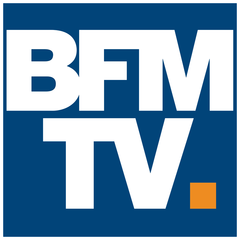 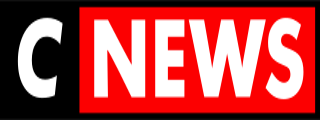 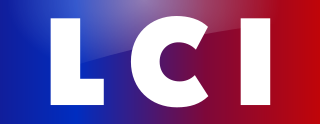 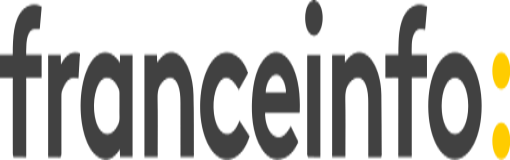 PRESIDENT DE LA REPUBLIQUE00:09:4604:09:3001:28:5100:20:13dont Président de la République - propos qui relèvent du débat politique national00:09:3604:08:3500:39:5900:10:05GOUVERNEMENT03:53:1113:16:5504:38:5403:20:27TOTAL EXÉCUTIF04:02:4717:25:3005:18:5303:30:32PART DE L'EXÉCUTIF*12,62%32,01%17,96%30,65%Agir00:03:17 00:02:21 - - Divers00:13:04 00:03:33 - - Divers Centre00:16:16 00:10:23 00:21:33 - Divers Droite01:16:20 01:03:17 00:40:47 - Divers Gauche00:00:18 00:31:38 00:01:56 00:04:47 Europe Ecologie-les Verts02:34:58 00:05:22 01:06:57 00:46:53 Gauche républicaine et socialiste00:04:46 - 00:00:07 00:00:46 Génération.s00:12:54 - 00:06:49 - Horizons00:23:27 00:44:41 00:53:08 00:09:58 La France insoumise03:20:02 03:33:21 04:11:35 00:59:46 Les Centristes00:19:49 00:12:36 00:13:53 00:01:07 Les Républicains05:25:09 07:14:26 03:41:45 00:08:08 Lutte Ouvrière00:55:27 - 00:35:51 - Mouvement démocrate01:28:15 01:01:46 02:08:14 00:34:29 Nouveau parti anticapitaliste00:47:31 - 00:01:09 00:26:32 Parti animaliste00:06:20 - - - Parti communiste français01:20:15 00:46:17 01:11:06 00:11:05 Parti socialiste01:20:18 02:17:22 00:24:53 01:09:24 Rassemblement national03:10:23 03:40:32 05:07:06 01:34:35 Reconquête00:33:40 01:56:17 00:21:09 00:04:46 Renaissance03:36:19 10:31:22 02:39:50 01:30:05 Révolution permanente00:20:14 - - - Sans étiquette00:00:12 - - - Territoires de progrès00:05:01 00:44:57 - - Union des démocrates et indépendants00:06:07 00:36:10 00:01:45 - Debout la France- 00:22:46 00:21:41 - Génération Ecologie- 00:00:18 - - Les engagés- 01:11:00 - - Les Patriotes- 00:09:04 00:05:14 - Parti radical- 00:01:16 - - Place publique- - - 00:13:55 TOTAL PARTIS POLITIQUES ET DIVERS28:00:2237:00:4524:16:2807:56:16PART DES PARTIS POLITIQUES ET DIVERS*87,38%67,99%82,04%69,35%